STAGE Karaté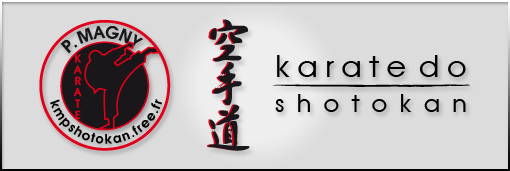 Kihon-Kumité-Kata-BunkaiDirigé par : Pascal MAGNY 6ème dan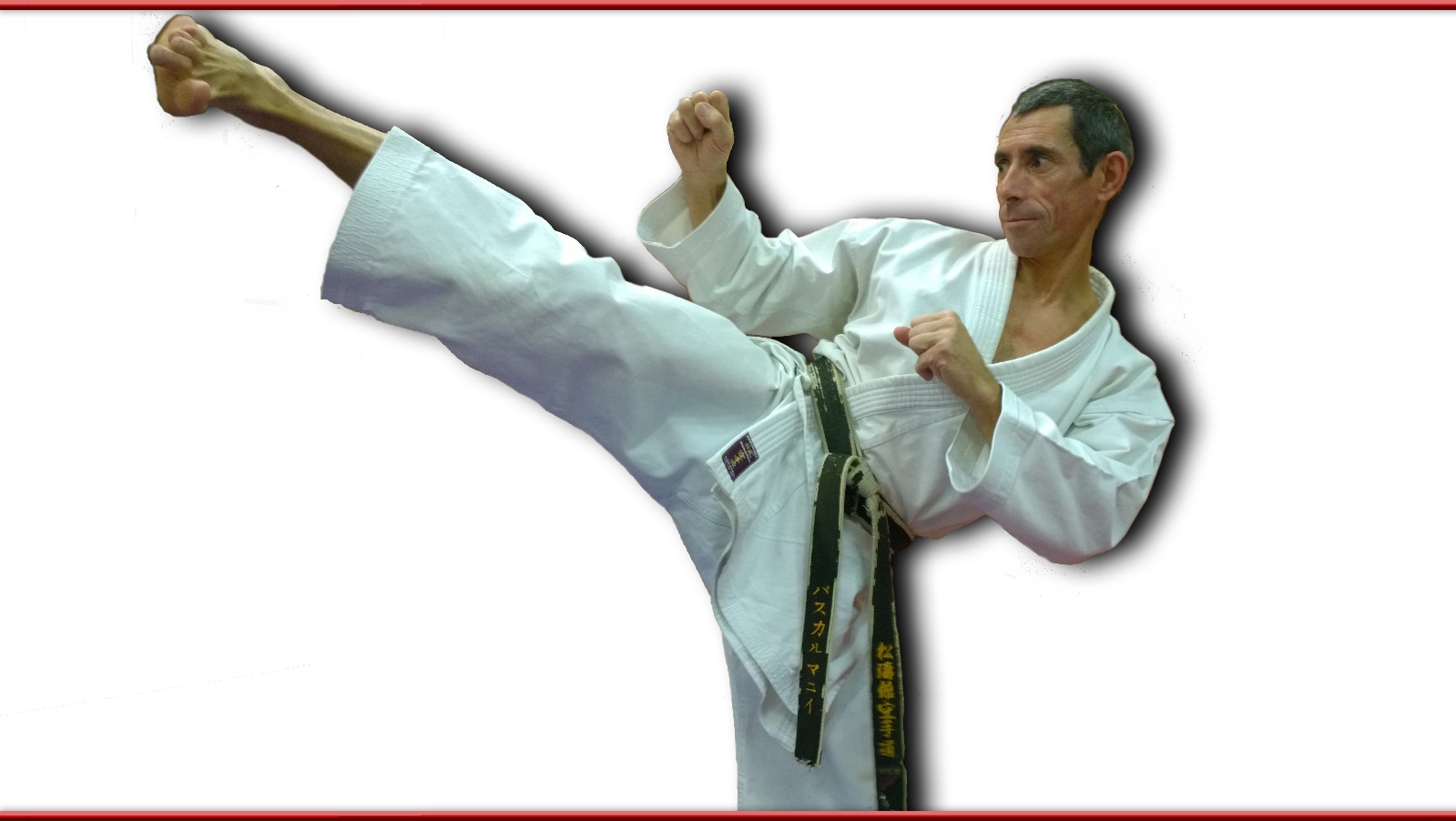 VENDREDI 26 DECEMBRE - 19H15 à 21H15
SAMEDI 27 DECEMBRE - 10H à 12H
DIMANCHE 28 DECEMBRE - 10H à 12H12€ le cours – 30€ le stage completRenseignements et Inscriptions au : 06.86.84.69.06Mail : pascalmagny.karate-shotokan@neuf.fr